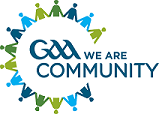 Responding to a Critical IncidentClub CrestGAAGAACritical Incident Response PlanVersion 1.0Tel: ● FB  ● Twitter @Reader InformationVersion & Review SummaryCONTENTSINTRODUCTIONSometimes a critical incident – one that overwhelms one’s natural capacity to respond – will arise leaving individuals or communities struggling to cope. GAA clubs and counties have proven themselves invaluable in supporting their members’ and communities in responding to an array of tragic and seemingly insurmountable situations.   However, sometimes our units need support in responding to critical situations too. Preparing a critical incident response plan in advance will better prepare units for the challenges such situations may present. This resource is intended to:• 	Reassure clubs of the importance of the natural support system they provide as a community organisation (in fact in most situations nothing more is required).• 	Highlight some of the recommended best practises for responding to crisis situations by community organisations such as the GAA.• 	Offer a toolkit from which units can develop their own critical incident plan highlighting key roles and responsibilities.• 	Help identify appropriate local and national agencies/entities that units can turn to during crisis situations.• 	Highlight the supports that are available through the GAA’s own structures.What is a Critical Incident?Examples of Critical incidents may include:Death or serious injury on or off the playing field Exposure to the aftermath of a road traffic collision eg; the accident scene, the victim(s)Personal loss or injury, real or threatened to a child or adultBeing violently threatenedClose encounter with deathSuicide of a club member (This tragic situation can cause extreme distress and confusion for everyone involved.  Guidelines developed by professional services highlighting the most appropriate responses are available (see appendix 4).A situation with excessive media interestA natural disaster or act of GodOther incidents not covered above but which are associated with unusually strong emotional reactions.PLANNING PROCESSIt is important to involve club committee in the planning process, to ensure that they support the plan and are able to implement it in the event of an emergency.  Clubs should identify members that are prepared to take on key roles in an emergency and should nominate one person to take responsibility for updating and reviewing the plan once it is in place.The principles below apply to managing a wide range of incidents:it should be simple and straightforward to implementit should be known by all those having identified responsibilities within itit should be regularly reviewed and critical information updatedit should be held in a duplicate copy off-site in the event of fire/flood etcROLES OF SUPPORT TEAMIt is important that individuals understand their role within the Critical Incident Response Plan.  There are a number of specific responsibilities, which need to be identified and assigned to individuals.  DUTIES OF SUPPORT TEAMLead Liaison Person: Alerts the Critical Incident Management Team of an incident and convenes a meeting of the team Coordinates the tasks of the Support TeamLiaises with the bereaved familyLiaises with the GardaíLiaises with the County Board, GAA HQKeep record of all phone calls, letters, meetings etcResponsible for privacy and confidentiality when neededMedia Liaison Person:Will draw up press statement, give media briefings and interviews (as agreed by CIRT and Club Executive Committee) Will coordinate the monitoring of communications relating to the incident.Ensures that information about deaths is checked out before being sharedLiaises with agencies in the community for support and onward referralFamily Liaison Person:Co-ordinate contact with family Liaise with family of bereaved regarding plans for attendance at funerals etcProvide ongoing support to families affected by the incident – as appropriateOrganise letter of condolence to the family from the clubCommunity/Support Contact:Will draw up press statement, give media briefings and interviews (as agreed by CIRT and Club Executive Committee) Maintains an up to date list of contact names and numbers for local community organizations.Liaises with organisations in the community for support.Provides information on an on-going basis where appropriate.IMPLEMENTATION OF THE PLAN:MEDIA RELATIONSKey things to consider: Agree all social media/press statements with your Media Liaison Person & Club PROEnsure that all information to the media comes through a single reliable sourcePlease use templates provided (see Appendix 2 and 3)Provide as much information as reasonable.  You may find it helpful to prepare some basic information about the club which could be used in the event of a major incident.   RECORD KEEPING:It is important that accurate written records are kept, and that no piece of information about either the planning or the response to the incident is lost.  Note all relevant facts in chronological order and stick to the FACTS.  The records should be retained after the incident for future reference.Each member of the team involved in dealing with the incident should log telephone calls made and received and tasks carried out.  In an incident, things happen very quickly and it is unlikely that you will remember all the people you have spoken to and actions you have taken unless you write everything down.CONFIDENTIALITY:The club is conscious of its responsibility to protect the privacy and good name of people involved in any incident and will be sensitive to the consequences of any public statements.SUPPORT & SIGN-POSTING: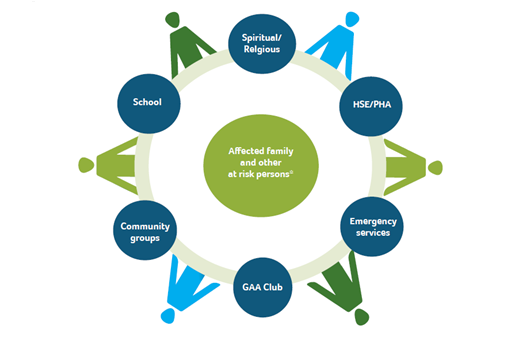 WHO REQUIRES SUPPORT?In addition to the individuals directly affected, other ‘at risk’ persons are amongst those most likely to suffer distress as a consequence of an incident.  These may include those who:• 	directly witnessed death/injury/violence as part of the incident• 	are uninjured, but were at greatest risk• 	are siblings of those immediately affected•	 may blame themselves and/or those who may be blamed by others• 	are experiencing instability at home• 	have learning difficulties• 	have pre-existing emotional and behavioural/mental health difficulties• 	are vulnerable due to cultural and/or language difficulties• 	have previously suffered bereavement or loss(GAA/GPA Critical Incident Response Information and Guidelines, 2014)WHERE TO FIND IMMEDIATE SUPPORT:Please refer to APPENDIX 5 for further local/national support groups.A General Practitioner (GP) should be recommended as the first point of contact if an individual needs help.USEFUL SERVICE CONTACTS IN YOUR AREA:RECOVERY: When the incident has passed the club can begin the recovery process.   The Lead Liaison Person and the Support Team should continue to work with the relevant support groups and agencies.   There may be formal inquiries or even Gardaí investigations into the incident, which may continue for some time, and require the cooperation and support of club committee membersREVIEW:R1 - What a debriefing session is and involvesDebriefingDebriefing allows those involved with the incident to process the event and reflect on its impact.(Davis, 1992; Mitchell, 1986).A debriefing session will have three main objectives.1) 	Allows members to take time out to speak freely about the incident,2) 	It helps restore a form of ‘normality’ to members/the club which has been involved in acritical incident.3) 	An opportunity to provide members/the club with information on additional supportservices if required.A debriefing session may take the form of a meeting/gathering and can sometimes be useful tohave an independent person not directly involved in the incident to facilitate discussions.A debriefing session may look at the following issues:• 	What actions/interventions did the club/members take? e.g. was club rooms opened to allow community to come together? Was there information/support services information provided to members/community?• 	What worked well?• 	What could have worked better?• 	Next steps – Record learning• 	Forward Planning - Anything that needs to be put in place?• 	Does the critical incident plan need amended?• 	Are there any gaps?R2 - Handout for Coaches/Mentors  - Squad session following news of a critical incident Normally, the coach/mentor who knows the players best should be the person to inform them of the events and lead the classroom session. Players, especially juvenile ones, generally feel safe and secure with someone they know. If the individual(s) feels uncomfortable with this role another club member may work with them and share the task, or outside support may be brought in.Coaches/mentors/officers should have the opportunity to opt out of this work if they feel unable to handle it and other arrangements should be made for the squad/group of players.  The aim of the session is to break the news to give the players an opportunity to discuss what has happened and to express their thoughts and feelings in a secure environment. The facilitator needs to listen and be empathic.The session needs to be tailored to the age and developmental level of the group.  The outline of the session is as follows:Step 1: 	Giving the facts and dispelling rumoursTell the players in a calm, low key and factual voice:- What has happened- Who was involved- When it happened- The plan for the dayStep 2: 	Sharing stories and allowing and encouraging the sharing of thoughts and the expression of feelingsStep 3: 	Normalising the reactionsTell the players that they will all react differently to what has happened and that there is no right or wrong way.  Let the players know there are supports in place if need and sign-post them to the these agencies if required.Step 4: 	Worries (for younger players)		Please use age appropriate language to Step 5: 	EmpowermentHelp the players to identify strategies that they might use to help manage their reactions. For example, talking to family and friends, getting enough sleep, exercise may all help. Step 6: 	ClosureEnd the session by focussing on the future. Depending on the nature of the incident, help the group decide what they would like to do about various issues, e.g., what to do about the person’s jersey, about writing cards or letters. Reiterate the message that their reactions are normal responses to abnormal circumstances.Step 7: 	Free TimeAfter the discussion the coach may want to allow the players’ some play time on the pitch or free time together, depending on the age.Step 8: 	Recovery		• 	Members should be encouraged to resume club activities• 	Help members to identify or establish some supports; help them to identify who they go to for different kinds of help• 	Use opportunities which arise within training, where coping and support can be reinforced• 	Members could be encouraged to discuss how to avoid future crises and lessons learnt from their experiencesAppendix 1Guidelines for dealing with the media following a critical incidentFollowing a critical incident in which people have died, press interest in survivors and bereaved families can be intense. There are rules and standards the press should follow. All members of the press have a duty to maintain the highest professional standards. The Independent Press Standards Organisation (IPSO) is charged with enforcing the ‘Editors’ Code of Practice’.Individuals are under no obligation to speak to the media. If someone doesn’t want to speak to them - tell them.When speaking with the media the following are some helpful tips;always make a note of the journalist’s name and contact phone number at the outsetconsider appointing somebody as a spokesperson for family - this might be a relative or friend, or your solicitor - some support groups have appointed media liaison people who will field questions on behalf of the support groupdon’t do anything in a hurry, whatever the journalist says about deadlinesask what they want to talk to you about in advanceask them to write down the questions they want to ask you in advancegive yourself time to think about what you want to saywrite down your answersask the journalist to ring you back at a specified timeask if you can see what they wish to quote from you before it goes to press - they may not do this, but it will alert them to your concerns about what they are going to publishnever say anything ‘off the record’ unless both you and the journalist have a shared understanding of what this meansremember that a journalist is entitled to report anything you say, so don’t mistake them for counsellors or friendsbring the conversation to a close if you are uncomfortableSometimes journalists will ask for photographs of you, your loved one, and your family. You may wish to provide these, but remember that you are under no obligation to do so. If you do, ensure that you have a copy and ask for the photographs and any other personal items that you pass on to be returned.Appendix 2Sample support letter for membersSupport Service for __________________ Club/County membersWe are all in shock from the untimely death of ____________________.To lose a loved one like, a dear friend and team mate, is one of the most difficult life experiences you will have to face.  When the death is sudden and tragic, family and friends must cope with the sadness of their loss plus all their additional heightened feelings like confusion, questioning of self, anger and coming to terms with his death.Should you wish to speak to someone in confidence about how you feel or if you need help or guidance to come to terms with death, please call: Samaritans, official helpline of the GAA and available 24-7, on their free-phone number 116 123.The above is a confidential service available to you and we encourage you to avail of it and call, if you need to talk to someone.  Equally, should you know of any of your friends or colleagues, who are struggling to come to terms with __________________ death please encourage them to call also, or talk to a loved one about their feelings.  We also ask you to keep an eye out for each other, not to be shy or embarrassed about asking for help and to talk to and support each other during what is a very difficult time for us all.  If there is anything we can do to help and support you please let us know. We will get through this tragic time together.__________________________, Chairperson, on behalf of the __________________ Club Committee.Phone: (insert your number here if you feel it is appropriate for any additional enquiries)Appendix 3Sample announcement to the mediaTemplate 1:My name is (Name) and I am the (Role within the club) of (Name) club. We learned this morning of the death of (Name).  This is a terrible tragedy for ________________ family, our club and our community.  We are deeply saddened by these events.  Our sympathy and thoughts are with (Name) family and friends.(Name of person) was a member of (Name) club and will be greatly missed by all who knew him/her.  We have been in contact with his/her parents/family and they have requested that we all understand their need for privacy at this difficult time.Offers of support have been pouring in and are greatly appreciated. Our club have implemented our Critical Incident Response Plan.  The club has been open to members, to support them and to offer them advice and guidance.We would ask you to respect our privacy at this time.Thank you.ChairpersonTemplate 2 (Social Media Statement):(Club Name) wishes to express its profound sadness and shock at the tragic passing of (Name).  This has brought great sorrow and grief across the community.  We extend our deepest sympathy and condolences to ____________ family, extended family and many friends. As a mark of respect our club activities will be postponed and our playing fields silent until further notice.  Details of funeral arrangements will be published when they become available.  The club will be making no further comment at this time.Ar dheis De go raibh a anam dilis.Appendix 4Good Practice guidelines following the death by suicide of a club memberThe term "suicide" should not be used until it has been established categorically that the member’s death was a result of suicide. The phrases "death" or "sudden death" may be used instead.  The following is a guide how the club can support the bereaved family, club members and players. Family: The Lead Liaison Person should contact the family to establish the exact facts and the family's wishes about how the death should be described. Organise a home visit by a member of the Club Committee Consult with the family regarding the appropriate support from the club e.g. at the funeral service. Club Officials & Members Convene a Critical Incident Response Team meeting to brief team on the above details. Help Coaches/Mentors to prepare for breaking the news to players. Please refer to Rx for further information re this. Decide on the strategy to deal with queries from members/players. Prepare a letter/statement setting out the facts and how the club is dealing with the events. Responses:After a death by suicide, clubs have found the following short-term and medium to long-termresponses helpful.Short-termRight after a suicide those affected often look for the following:Information: Identify key supports that are available locally and regionally to provide advice, support and care at this time.Support: The first gathering of the team after the funeral, for example, the first night back at training, may be a difficult time for everyone. Coaches have found it helpful to break the team up into small groups and allow some time to talk about their deceased team member.  Coaches or team leaders should seek the help of local support services if they feel necessary. Some coaches may not feel comfortable in preparing for such a gathering.The following topics are usually addressed:• 	How to support people who are grieving at this time;• 	Looking after yourself during this traumatic time; and• 	What to look out for, say and do if you are worried about someone else.Medium to long-termPolicies & Procedures: Clubs are encouraged to develop and implement policies and procedures on suicide prevention as well as other broader areas such as drug and alcohol use i.e. GAA’s Alcohol and Substance Abuse (ASAP) Programme which aims to prevent alcohol and drug problems taking hold in clubs.Training: Clubs find it helpful to offer training and skills development to coaches and team leaders. It may be useful to initially look at some form of resilience programmes/training that will help coaches/members. There is also the opportunity to look at putting in place suicide awareness training (SAFETalk, ASSIST) in the longer term.Other situations to noteDiscovery of a suicide on club groundsThe following steps should be taken with the discovery of a suicide on sports grounds:• 	Give or ask for first aid if there is any possibility the individual may be saved or resuscitated.•	Contact the emergency services IMMEDIATELY• 	Leave the scene untouched• 	Avoid disturbing any evidence• 	Keep onlookers away• 	Write down the names of all the staff and team members who witnessed the event or discovered the suicide•  	Tell the closest relative – the Gardaí usually do thisSuicide notes on clubhouseOnce you become aware of the existence of a suicide note, for example, a paper note or a suicide message written on a club house wall, leave it untouched and immediately tell the Gardaí.   After the personal and legal needs of family and Gardaí are met, the club’s CIRT will decide when and how best to remove the note. Appendix 5Local & National Support Groups      GAA CONTACTS:Appendix 6OTHER USEFUL SERVICE CONTACTS:Appendix 6OTHER USEFUL SERVICE CONTACTS:Please refer to http://read.digitaleditions.ie/i/532758-responding-to-a-critical-incident to get a FULL copy of the GAA’s Guidelines for Responding to a Critical IncidentClub CrestTitle:(Name) GAA Critical Incident Response PlanPurpose:This policy establishes clear, appropriate and safe guidelines for clubs outlining what to do in the case of a critical incident.Author:Critical Incident Response Team – (Name) GAAPublication Date:October 20...Review Date:October 20...Target Audience:Critical Incident Response TeamCopies of this plan held by: (Club Chairman) (Club Secretary) (Health & Wellbeing Officer) (Children’s Officer) (Media & Family Liaison Person)  (Health & Safety) (Club Member)Copy displayed on Club WebsiteCopies also held by Juvenile & Camogie CommitteesContact Details:Health & Wellbeing Officer(Name) GAAPh: E-Mail: VersionOwnerAuthorPublish Date1.0(Name)  GAA(Name) CIRT March 2021Critical Incident Response Plan Team – (Name) GAACritical Incident Response Plan Team – (Name) GAACritical Incident Response Plan Team – (Name) GAACritical Incident Response Plan Team – (Name) GAACritical Incident Response Plan Team – (Name) GAALead Liaison Person:Health & Wellbeing OfficerAlternative Liaison:Club Secretary or chair  or other appointed personClub Secretary or chair  or other appointed personName:Name:Contact No:Contact No:Alternative No:Alternative No:E-Mail Address:E-Mail Address:Support Team:Support Team:Support Team:Support Team:Support Team:Name: (Club Chairman)Contact No:Name:(Children’s Officer)Contact No:Name:(Health & Safety)Contact No:Name:(Member)Contact No:Media Liaison Person:Media Liaison Person:Media Liaison Person:Media Liaison Person:Media Liaison Person:Name:Contact No:Contact No:Family Liaison Person:Family Liaison Person:Family Liaison Person:Family Liaison Person:Family Liaison Person:Name:Contact No:Contact No:Community/Support Contact Person:Community/Support Contact Person:Community/Support Contact Person:Community/Support Contact Person:Community/Support Contact Person:Name:Contact No:Contact No:Key Contact for Wicklow County Board:Key Contact for Wicklow County Board:Key Contact for Wicklow County Board:Key Contact for Wicklow County Board:Key Contact for Wicklow County Board:Name:David Murray  (County Health & Wellbeing Chairperson)Contact No:Contact No:087-3822625087-2174747Key Contacts for GAA HQ:Key Contacts for GAA HQ:Key Contacts for GAA HQ:Key Contacts for GAA HQ:Key Contacts for GAA HQ:Name:Colin O’Regan (Croke Park Health & Wellbeing Manager)Contact No:Contact No:087 294 5705PageCRITICAL INCIDENT RESPONSE TEAM CONTACT DETAILS4INTRODUCTION6WHAT IS A CRITICAL INCIDENT? 6PLANNING PROCESS7ROLES OF SUPPORT TEAM7DUTIES OF SUPPORT TEAM8IMPLEMENTATION OF PLAN9MEDIA RELATIONS 10SUPPORT & SIGNPOSTING 11-12RECOVERY13REVIEW14R1 – DEBRIEFING15R2 -  HANDOUT FOR COACHES/MENTORS16APPENDIX 1 –  GUIDELINES FOR DEALING WITH MEDIA 17APPENDIX 2 –  SAMPLE LETTER FOR MEMBERS18APPENDIX 3 – SAMPLE ANNOUCEMENT TO MEDIA19APPENDIX 4 – GUIDELINES - DEATHY BY SUICIDE OF CLUB MEMBER20-21APPENDIX 5 – LOCAL & NATIONAL SUPPORT CONTACTS22APPENDIX 6 - OTHER USEFUL SERVICE CONTACTS    24-25Contact 	Contact Organisation/PersonContact DetailsAccident & Emergency Emergency Contact999 or 112Accident & EmergencyWexford  Hospital 053-9153320Accident & EmergencyNaas Hospital045-849899Accident & EmergencySt Vincent’s Hospital01-2214358GardaiArklow0402-32304GardaiBaltinglass059-6482610GardaiBlessington045-865 202GardaiBray01-6665300GardaiWicklow Town0404-67107Care DoctorWicklow Out of hours Doctor Service`0818 300 365www.caredoc.ie Suicide Prevention Talk LinesSamaritans116 123Suicide Prevention Talk LinesTalk to Tom0818 30 30 61info@talktotom.ie Suicide Prevention Talk LinesPieta House 24/7 Suicide HelplineFreephone: 1800 247 247Text: ‘HELP’ to 51444Call: 0818 111 126HSE Suicide Bereavement Liaison Service Co-OrdinatorPieta HouseEast Wicklow085 870 6712HSE Suicide Bereavement Liaison Service Co-OrdinatorPieta HouseWest Wicklow085 870 6606Talk to Tom Bereavement  SupportTalk to Tom0818 30 30 61info@talktotom.iePieta House Pieta HouseEnquiries 0818 111 126In crisis?Freephone 1800 247 247Text HELP to 51444HSE Suicide Resource Officer/Suicide Prevention Niamh CruddenCHO Area 7 West Wicklow niamh.crudden@hse.ieHSE Suicide Resource Officer/Suicide PreventionAdam ByrneCHO Area 6 East Wicklow087 0637096adam.byrne@hse.ie Drug & Alcohol Support HSE Helpline1800 459 459 helpline@hse.ie Drug & Alcohol Support Annemarie BolgerHSE YoDA Youth Drug and Alcohol Service for U 18's01-9214978annemarie.bolger@hse.ieDrug & Alcohol Support Shane VonMetzradt Merchants Quay East Coast CRIS Project. 0404 34009 or 086 466 84 28 shane.vonmetzradt@mqi.ie PLEASE NOTE: This can be used as a template by clubs to be emailed, faxed or given to the media. It may help to decrease the number of media calls and callers to the club.  In some instances it is not appropriate to provide names or information that might identify individuals.This announcement will need to be changed based upon confidentiality issues, the wishes of the affected family and the nature of the incident.Contact Contact PersonContact DetailsCounty Health & Wellbeing ChairpersonDavid Murray087-2174747chair.hwc.wicklow@gaa.ie  County Children’s OfficerFrances Stephenson 0872499362childrensofficer.wicklow@gaa.ieCounty PROBridget Kenny 087 7606765pro.wicklow@gaa.ie  National Children’s Officer (Croke Park)Gearoid O Maoilmhichil01 8363222 ornationalchildrensofficer@gaa.ie Community & Health Manager (Croke Park)Colin Regan087 2945705 orColin.regan@gaa.ie Chairperson, Leinster Health & Wellbeing CommitteeBrian Carberry developmentofficer.meath@gaa.ieSecretary, Leinster Health & Wellbeing CommitteeJohn Mc Carthy jmccarthygaa@gmail.com Citizens Information CentreArklow0761 07 6750arklow@citinfo.ieCitizens Information CentreBray0761 07 6780bray@citinfo.ieCitizens Information CentreWicklow Town0761 07 6840wicklow@citinfo.ieMABS - Money Advice & Budgeting ServiceArklow0761 072250MABS - Money Advice & Budgeting ServiceWicklow0761 072390Gambling IssuesGamblers Anonymous01- 872 1133087- 748 5878 (10am-10pm) info@gamblersanonymous.ie Cancer SupportIrish Cancer Society1800 200 700supportline@irishcancer.ie HelplinesChildlineFree Phone 1800 66 66 66Free Text 50101HelplinesTeenline01-6767 960HelplinesC.A.R.I. - Children at risk in Ireland1890 924 567Eating DisordersBodyWHYS01- 2107906Mental Health SupportJigsaw01-524 0796wicklow@jigsaw.ie Mental Health SupportAware (01) 661 7211 info@aware.ie Mental Health SupportSpun Out086-8385584michaeln@mentalhealthireland.ie Mental Health SupportMental Health SupportTraveller SupportWicklow Traveller’s Group083-4428130 info@wicklowtravellersgroup.ie LGBTQ+ SupportBelongTo Bray Group01 2050502braylgbtyouth@gmail.com LGBTQ+ SupportBelongTo Arklow Group0402-39646Homeless Services East Coast Crisis086-4668428    or   0404-34009Homeless Services Focus Ireland01-8815900     help@focusireland.ie Elderly Support Age Action 01-4756989   info@ageaction.ie Elderly Support Friends of the Elderly01 873 1855 info@friendsoftheelderly.ie Bereavement Support Rainbows Ireland Bereavement Support for Children01-4734175ask@rainbowsireland.ieBereavement Support AnamCara Support after the death of a child of any age01-4045378085-2888 888 info@anamcara.ie Bereavement Support Irish Hospice FoundationBereavement Support Line1800 80 70 77Alzheimer’s supportThe Alzheimer Society of Ireland. Wicklow Support Group0862722551040429929laurence.collins@alzheimer.ie Community First ResponderADD LOCAL CONTACTSGP/Club DoctorADD LOCAL CONTACTSJournalist/Other MediaADD LOCAL CONTACTSSchool Principal ADD LOCAL CONTACTS